SRI BALAJI VIDYAPEETH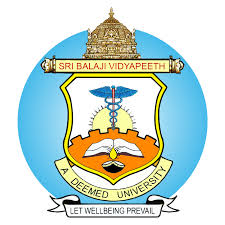 (Deemed University)Accredited by NAAC with ‘A’ GradePillaiyarkuppam, Puducherry – 607 402Research Integrity Undertaking by the Principal Investigator I, Dr/ Mr/ Mrs………………………………………………………………………, designated as ……....………………………… in …………………………………………………………… (Name of Institute/ Division) give an undertaking for the document entitled ……………………………………………………………………………………………………………. hereby, as a Principal investigator of this work, on behalf of all the authors, I would like to certify that:All authors have contributed sufficiently to qualify for authorship and are not involved in any research misconduct. IHEC/IAEC approval was obtained, informed consent taken and study followed ICMR National Ethical Guidelines and other applicable guidelines and regulations. Conflict of Interests were declared to IHEC.All authors have read, accepted and provide their consent for this publication/ presentation. I shall not submit the paper to any predatory journal. I shall be responsible for any legal issues related to misconduct, plagiarism and violation of the copyright act related to this particular work. All raw data for the figures/tables presented in the manuscript are available with me and kept securely and can be provided if required. We have disclosed/acknowledged the financial support received for carrying out the study. Plagiarism Checker Available: Yes /No .If yes, the content of this research document is original and own work, and is free from plagiarism. I have checked the research document through an approved Plagiarism detection tool provided/approved by the institute. Name of Tool used ………………………………………………………………………. (Enclose Report)  Principal Investigator/ researcher Name and Signature: Date: